Holdbeskrivelse”Rewilding - vild med vilje”I denne sæson sætter vi sammen med Favrskov Kommune fokus på vores fantastiske natur og dyrene omkring os. Vi sætter fokus på alt det smukke og forunderlige, der omgiver os, og som vi ønsker at bevare og passe på.Dyr skal flyve og kravle, blomster og planter skal brede sig, vi sår, planter, presser, laver skulpturer, trykker med gelli plates og laver særlige flerlagsbilleder. Det bliver spændende, og jeg glæder mig til at lave spændende og sjove ting med dig.Vi ses!Venlig hilsen Anne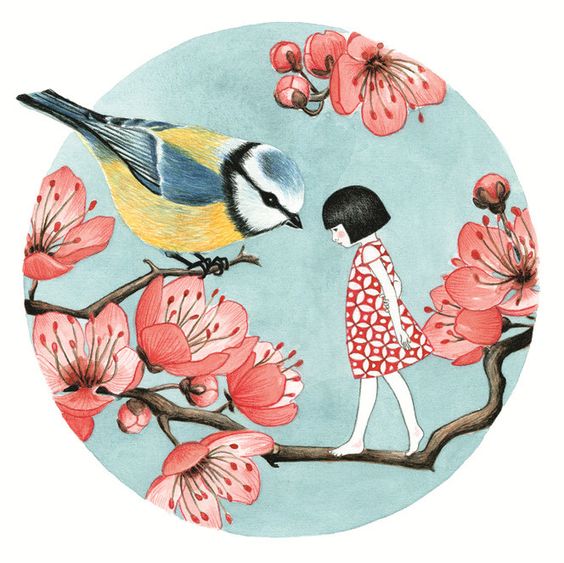 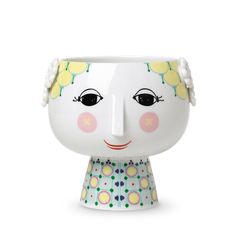 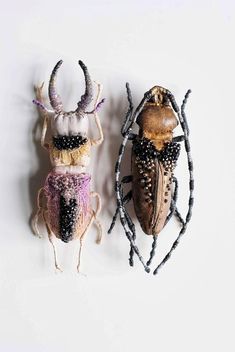 